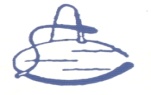 ESPAÇO QUIOSQUEClube Albert Scharlé                       TERMO DE RESPONSABILIDADEUTILIZAÇÃO DOS ESPAÇOS:O quiosque está reservado para uso exclusivo do sócio e seus eventuais convidados.O Clube não fornece grelhas e carvão para utilização nas churrasqueiras, bem como mobiliário adicional. O freezer instalado no quiosque será disponibilizado ligado e limpo. Ao terminar o evento, solicita-se desligá-lo.Havendo convidados, os mesmos deverão ser orientados quanto à:Não utilização das saunas por menores de 14 (quatorze) anos;Não ingestão de bebidas alcoólicas por menores de 18 (dezoito) anos;Utilização de duchas antes de usar as piscinas;Entrada na piscina somente com trajes adequados;Não utilização de garrafas, copos e quaisquer outras embalagens de vidro nas áreas das piscinas;Não utilização de sons de veículos “abertos” no Clube;Manter, no quiosque, quaisquer equipamentos de som em volume tal que não perturbe outros eventos de sócios nas redondezas. Não utilizá-los ao redor do restaurante e nas áreas das piscinas.CONVIDADOS:Tendo havido pagamento prévio dos convites, os nomes dos convidados participantes serão conferidos à entrada do Clube pelo porteiro em serviço. Ele indicará os locais para estacionamento dos veículos (na eventualidade de utilização de ônibus ou vans, estes poderão levar os convidados para as áreas das churrasqueiras, estacionando em seguida em local próprio a ser indicado pelo porteiro).PESSOAL DE APOIO:Estará disponível para apoio ao evento: 1 Funcionário, não exclusivo, do grupo denominado “Laranjinhas”. OBS.:Para quiosque reservado e não utilizado, e cuja reserva não tenha sido cancelada com um dia útil de antecedência, fica automaticamente autorizada a cobrança de multa de R$ 100,00 (cem reais), juntamente com o boleto da próxima mensalidade do Clube.Para quiosque não desocupado até o horário de fechamento da Sede Campestre, também fica automaticamente autorizada a cobrança de multa de R$ 100,00 (cem reais), juntamente com o boleto da próxima mensalidade do Clube.No dia e horário de utilização do quiosque, o sócio responsabiliza-se pelo comportamento e atitudes dos seus frequentadores.Havendo qualquer dano ao patrimônio do Clube, a responsabilidade também será do sócio responsável pela reserva. O ressarcimento das despesas se fará mediante pagamento agregado ao boleto da mensalidade do Clube. As luzes do quiosque serão desligadas, automaticamente, 15 minutos após o horário estabelecido para fechamento da Sede Campestre.Ciente e de acordo:     ____________________________________________________ASSINATURA DO SÓCIOTENHAM UM DIA MUITO AGRADÁVEL NOCLUBE ALBERT SCHARLÉ!